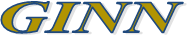 Allegato 4 – Business Model CanvasTitolo della proposta: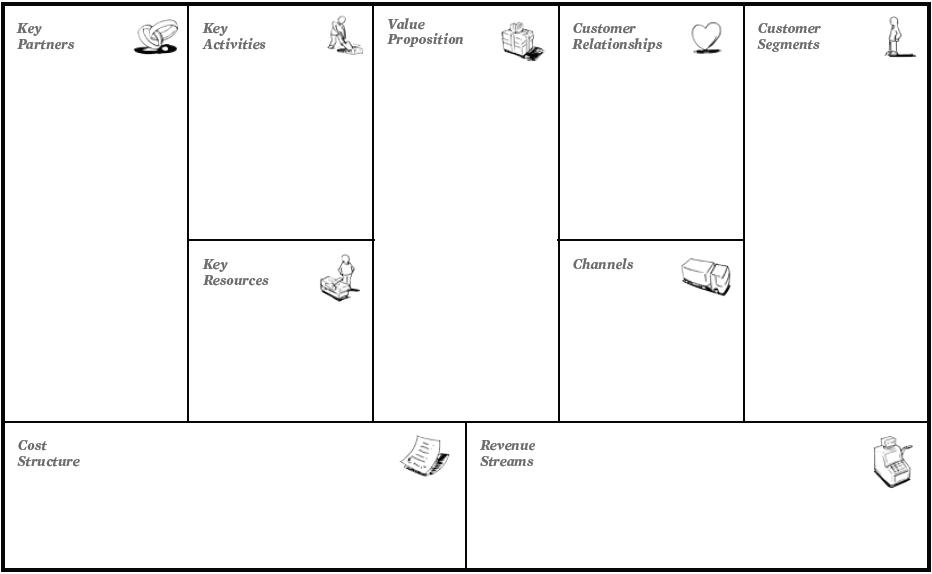 (Luogo, data)								(firma leggibile)________________________				__________________________						